lMADONAS NOVADA PAŠVALDĪBA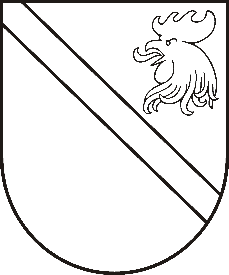 Reģ. Nr. 90000054572Saieta laukums 1, Madona, Madonas novads, LV-4801 t. 64860090, fakss 64860079, e-pasts: dome@madona.lv ___________________________________________________________________________MADONAS NOVADA PAŠVALDĪBAS DOMESLĒMUMSMadonā2019.gada 26.septembrī								Nr.430									(protokols Nr.18, 5.p.)Par Madonas novada Bērzaunes pagasta pārvaldes pārziņā esoša transportlīdzekļa atsavināšanu, pārdodot izsolē	Bērzaunes pagasta pārvaldes grāmatvedības uzskaitē ir transportlīdzeklis speciālā ugunsdzēsēju automašīna GAZ6611 reģistācijas Nr.CU 7505, reģistrācijas apliecība Nr.AD543501. Automašīna nav darba kārtībā un no 2010 gada nav  bijusi ekspluatācijā.              2019.gada 18.septembrī ir veikta transportlīdzekļa novērtēšana (sauszemes transportlīdzekļu tehniskais eksperts A.Vārsbergs, sertifikāts AA Nr.408) tirgus cenas noteikšanai.Saskaņā ar Publiskas personas mantas atsavināšanas likuma 3.panta otro daļu, publisku personu mantas atsavināšanas pamatveids ir mantas pārdošana izsolē.Saskaņā ar Publiskas personas mantas atsavināšanas likuma 6.panta otro un trešo daļu atļauju atsavināt atsavinātas publiskas personas kustamo mantu dod attiecīgās atsavinātās publiskās personas lēmējinstitūcija vai tās noteikta  institūcija. Lēmumā par atsavināšanu norāda atsavināšanas veidu.Par transportlīdzekļa novērtēšanu, Bērzaunes pagasta pārvalde ir veikusi pakalpojuma apmaksu EUR 36,30 (trīsdesmit seši euro 30 centi).Noklausījusies Bērzaunes pagasta pārvaldes vadītāja E.Lāča sniegto informāciju, ņemot vērā 11.09.2019. Uzņēmējdarbības, teritoriālo un vides jautājumu komiteja atzinumu, atklāti balsojot: PAR – 12 (Agris Lungevičs, Ivars Miķelsons, Artūrs Čačka, Andris Dombrovskis, Antra Gotlaufa, Artūrs Grandāns, Gunārs Ikaunieks, Valda Kļaviņa, Rihards Saulītis, Aleksandrs Šrubs, Gatis Teilis, Kaspars Udrass), PRET – NAV, ATTURAS – NAV, Madonas novada pašvaldības dome  NOLEMJ:Atsavināt – pārdot Madonas novada pašvaldības kustamo mantu - transportlīdzekli speciālo ugunsdzēsēju automašīnu GAZ6611 (reģistrācijas Nr. CU7505), rīkojot izsoli ar augšupejošu soli, un apstiprināt nosacīto cenu EUR 300,00 (trīs simti euro 00 centi).Apstiprināt transportlīdzekļa izsoles noteikumus.Uzdot pašvaldības īpašuma atsavināšanas un izmantošanas komisijai organizēt kustamās mantas – transportlīdzekļa izsoli.Pielikumā: Izsoles noteikumi.Domes priekšsēdētājs						A.Lungevičs